               SOLDOTNA HIGH SCHOOL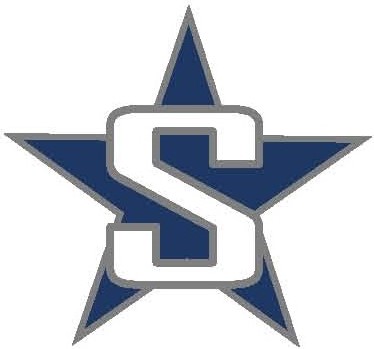                Hockey 2019-2010/16/2019		Wed		Hockey Begins10/31-11/2/2019	Thurs-Sat	Peninsula Ice Challenge (V – SOHI/Kenai/Delta/Anchorage)11/7-9/2019		Thurs-Sat	V @ Palmer Elks Showdown 11/14-16/2019		Thurs-Sat	V @ End of Road Tourney (Homer)11/22/2019		Fri		V vs Homer (4:30)12/5/2019		Thurs		V @ Chugiak (5:00 – McDonald)12/6/2019		Fri		V @ West Anchorage (4:00 – Ben Boeke)12/7/2019		Sat		V @ South Anchorage (3:45 – Ben Boeke)12/20/2019		Fri 		V @ Kenai (7:00)1/9/2020		Thurs		vs Colony* (JV – 4:00 | V – 7:15)1/10/2020		Fri		V vs Houston (7:15)1/11/2020		Sat		vs Palmer (JV – 3:15 | V – 5:15)1/17/2020		Fri		V @ Homer (7:00)1/23/2020		Thurs		V @ Houston (7:00 – Big Lake Rec Center)1/24/2020		Fri 		@ Palmer (JV – 5:30 | V – 7:00 | MTA Event Center)1/25/2020		Sat		JV/V @ Wasilla* (Brett Memorial)1/28/2020		Tues		V vs Kenai (7:30)1/31-2/1/2019		Fri-Sat		JV/V @ Juneau2/6-8/2020		Thurs-Sat	 Division II State Championships (Patty Center – Fairbanks)* Endowment Games